Ministry of Science and Higher Education of the Russian Federation Peter the Great St. Petersburg Polytechnic UniversityInstitute of Industrial Management, Economics and Trade Graduate School of Business EngineeringThe work is admitted to defend Head of the Graduate School of Business Engineering         		I.V.IlinGRADUATE QUALIFICATION PAPER MASTER’S DISSERTATIONTHESIS TOPICField of study  	(code and name)Educational program  	(code and name)St. Petersburg SAINT-PETERSBURG POLYTECHNIC UNIVERSITY OF PETER THE GREATInstitute of Industrial Management, Economics and TradeGraduate School of Business Engineering   APPROVEDDirectorof the Graduate School of Business Engineering                                            I.V.IlinTASKfor the completion of the graduation thesis (or qualification work)to the student   , group Thesis title:  	Deadline for submitting the completed work by the student:  	Initial data for the work:  	Contents of the work (list of questions to be developed):List of graphic materials:  	Advisors for the work:   Date of issuing the task: Scientific Supervisor of the graduation thesis   Accepted the task for execution Student	 ABSTRACTpages, figures, tables,  appendicesKEYWORDS: The subject of the graduate qualification work is “”.INTRODUCTIONTABLE OF CONTENTS                               (1)where СR3 – The coefficient of concentration, %;s1, s2, s3 – Market share of the three largest companies at the moment, %.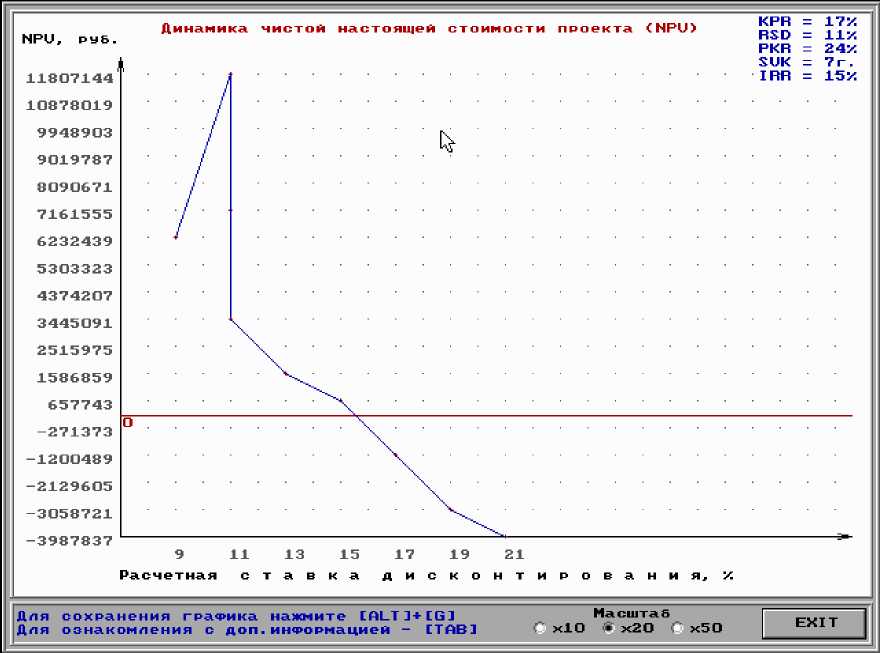 FIGURE 3.2 - Dynamics of NPV with changes in the values of RSD and PKR (compiled by the author)Table 2.9 - Statistics of the application of impact measures to clients of PJSC "SBERBANK" for the years 2013-2015 (compiled by the author)CONCLUSIONREFERENCESThe list of references is a mandatory part of the graduation thesis. It includes all literary sources, regulatory documents, and internet resources used in the work. Information about the sources used in the work is provided in accordance with their bibliographic description standards and in compliance with GOST R 7.0.5-2008 "System of standards for information, library, and publishing activities. Bibliographic reference. General requirements and rules for composition."The information about the sources should be arranged in the order in which they appear in the text of the thesis and numbered with Arabic numerals. All sources listed in the references should be current and verifiable. Information obtained from confidential sources must not be disclosed without written permission from the data owners.The reference list should not include materials from portals such as Wikipedia, Studopedia, and materials without authorship indication. All authors' works mentioned in the text of the thesis must be included in the list of references. This also applies to authors mentioned in the Introduction, when characterizing the degree of elaboration of the problem.The reference list of the thesis should only include those sources that are cited in the text at least once. Simply including information sources in the list of references without linking them to the explanatory note text is not allowed.Specific requirements for the structure and content of the bibliography are provided in the methodological recommendations for writing the thesis in the field of training.Download the style file using this link: GOST-R-7.0.5-2008.xsl.Copy the style file to: C:\Users\AppData\Roaming\Microsoft\Bibliography\StyleLaunch (or restart) Word and in the "References" menu, select the style "GOST R 7.0.5-2008 (sorting by the order of inclusion)". Save the document and work with the sources. When creating a source, be sure to specify the language — English or Russian, otherwise, English will be the default. (http://word-office.ru/kak-sdelat-spisok-literatury-po-gostu-v-word.html)Regulatory and legal actsГражданский кодекс Российской Федерации: части первая, вторая, третья и четвертая [Текст]. - Москва: Эксмо, 2020. - С. 841 - 843.StandardsГОСТ Р 57564-2017 Организация и проведение работ по международной стандартизации в Российской Федерации [Текст] - М: Стандартинформ, 2017. - 43 с.ISO 9001:2015 "Quality management systems - Requirements" [Текст]. - IDT, 2015. - P. 10-11.Patent documentsПатент № 2638963 Российская Федерация, МПК C08L 95/00 (2006.01), C04B 26/26 (2006.01). Концентрированное полимербитумное вяжущее для «сухого» ввода и способ его получения : № 2017101011 : заявл. 12.01.2017 : опубл. 19.12.2017 / Белкин С. Г., Дьяченко А. У. - 7 с. : ил.Book under the author's nameThe book description starts with the author's last name if the book has no more than three authors.One authorПетушкова, Г. И. Проектирование костюма [Текст]: учебник для вузов / Г. И. Петушкова. - М.: Академия, 2004. - С. 398-400.Two or three authorsКузовлев, В. П. Философия активности учебной деятельности учащихся [Текст]: монография / В. П. Кузовлев, А. В. Музальков. - Елец: Изд- во Елецкого гос. ун-та, 2004. - С. 144-165.Максимов, Н. В. Архитектура ЭВМ и вычислительных систем: [Текст] учебник для вузов / Н. В. Максимов, Т. Л. Партыка, И. И. Попов. - М.: Инфра- М, 2005. - 512 с.Four authorsМетоды формирования сценариев развития социально- экономических систем [Текст] / В. В. Кульба, Д. Кононов, С. А. Косяченко, А.В. Шубин. - М.:СИНТЕГ, 2004. - 291 с.Five or more authorsМаркетинг [Текст]: учебник для вузов / С. Г. Божук, Л. Н. Ковалик, Т. Д. Маслова и др. - СПб: Питер, 2012. - С. 302-305.Without an author (compiler, editor)Иллюстрированный	словарь	английского	и русского языка	с указателями [Текст]. - М.: Живой язык, 2003. - 1000 с.Article from a collection of scientific worksДумова, И. И. Инвестиции в человеческий капитал [Текст] / И. И. Думова, М. В. Колесникова // Современные аспекты регионального развития: сб. статей. - Иркутск, 2001. - С. 47-49.Journal articleТарасова, Н. Г. Смена парадигм в развитии теории и практики градостроительства [Текст] / Н. Г. Тарасова // Архитектура и строительство России. - 2007. - № 4. - С. 2-7.Bibliographic description of a document from the InternetСправочники по полупроводниковым приборам [Электронный ресурс]. - Персональная страница В.Р. Козака - Новосибирск: Ин-т ядер. физики, 2003]. - Режим доступа: http://www.lnp.nsk.su/%7Ekozak/start.htm/ (дата обращения: 23.03.2020).Члиянц, Г. Создание телевидения [Электронный ресурс]. - QRZ.RU: сервер      радиолюбителей	России	-	Режим доступа: http://www.qrz.ru/articles/article260.htm/ (дата обращения: 21.02.2020).Completed by student gr.Scientific SupervisorPosition, academic degree, academic rankConsultantfor standards complianceIndicatorsYearsYearsYearsIndicators201320142015Preventive measures, units94109122Violations detected, units121144187Restrictions and prohibitions imposed, units718693Penalties, units97128155Total penalties, thousand rubles265477342678455712